Job Description                                                          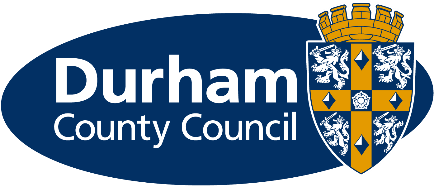 Description of roleThe post involves the provision of technical and administrative services to support the operation and management of the Council’s commercial and industrial properties managed by Business Durham.Duties and ResponsibilitiesTo support all aspects of the operation and management of the property portfolio and supporting services.To provide appropriate information and support to enquiries received for property.To arrange and attend viewings, lettings, handovers, condition and dilapidations surveys and testing of any property.To manage and maintain appropriate tenant and property data/records relating to enquiries, viewings, lettings and vacates, including use of CRM and service website.Assisting with the administering of budgets relating to the operation and maintenance of any of the business properties.Assisting with the review or renewal of service and maintenance contracts essential to the operation of the business properties, including administration of utility contracts and invoices.Reporting and managing property repairs via the Council’s maintenance portal and helping maintain the general condition of the properties and industrial estates.Working with other Council services to ensure all statutory obligations and Council Policies relevant to the business properties are adhered to.Costing and ordering of consumables and maintenance requests, including inputting of purchase orders on to the Council’s financial system.Developing good working relationships with tenants of the business properties, including the provision of suitable advice and assistance in order to assist them with the start up and/or growth of their business within the competences of the postholder.To provide general administrative and related support services to the property team, including cover of reception duties when required.To assist the work of other members of Business Durham at a level commensurate with the post.Organisational ResponsibilitiesValues and behavioursTo demonstrate and be a role model for the council’s values and behaviours to promote and encourage positive behaviours, enhancing the quality and integrity of the services we provide.Smarter working, transformation, and design principlesTo seek new and innovative ideas to work smarter, irrespective of job role, and to be creative, innovative and empowered. Understand the operational impact of transformational change and service design principles to support new ways of working and to meet customer needs.CommunicationTo communicate effectively with our customers, managers, peers and partners and to work collaboratively to provide the best possible public service. Communication between teams, services and partner organisations is imperative in providing the best possible service to our public.Health, Safety and Wellbeing To take responsibility for health, safety, and wellbeing in accordance with the council’s Health and Safety policy and procedures. Equality and diversityTo promote a society that gives everyone an equal chance to learn, work and live, free from discrimination and prejudice and ensure our commitment is put into practice. All employees are responsible for eliminating unfair and unlawful discrimination in everything that they do.ConfidentialityTo work in a way that does not divulge personal and/or confidential information and follow the council’s policies and procedures in relation to data protection and security of information.Climate ChangeTo contribute to our corporate responsibility in relation to climate change by considering and limiting the carbon impact of activities during the course of your work, wherever possible.Performance managementTo promote a culture whereby performance management is ingrained and the highest of standards and performance are achieved by all. Contribute to the council’s Performance and Development Review processes to ensure continuous learning and improvement and to increase organisational performance.Quality assurance (for applicable posts)To set, monitor and evaluate standards at individual, team and service level so that the highest standards of service are delivered and maintained. Use data, where appropriate, to enhance the quality of service provision and support decision making processes.Management and leadership (for applicable posts)To provide vision and leadership to inspire and empower all employees so they can reach their full potential and contribute to the council’s values and behaviours. Managers and leaders must engage in personal development to ensure they are equipped to lead transformational change; always searching for better ways to do things differently to meet organisational changes and service priorities.Financial management (for applicable posts)To manage a designated budget, ensuring that the service achieves value for money in all circumstances through the monitoring of expenditure and the early identification of any financial irregularity.The above is not exhaustive and the post holder will be expected to undertake any duties which may reasonably fall within the level of responsibility and the competence of the post as directed by your manager.Person SpecificationPost titleProperty Support OfficerJob EvaluationN9470Grade5ServiceRegeneration, Economy & GrowthService areaEconomic Development – Business DurhamReporting toAssistant Property ManagerLocationYour normal place of work will be Salvus House, Aykley Heads, Durham, but you may be required to work at any Council workplace within County Durham.Note: This post is not suitable for hybrid working.Disclosure and Barring Service (DBS)This post is not subject to a DisclosureFlexitimeThis post is eligible for flexitimePolitically restrictedThis post is not designated as a politically restricted post in accordance with the requirements of Section 1(5) of the Local Government and Housing Act 1989 and by regulations made from time to time by the Secretary of State.AttributesEssentialDesirableQualificationsNVQ Level 3 in Business Administration/equivalent ORSubstantial relevant practical experience relating to the post A further administrative qualificationExperienceExperience of customer support services/administrative duties Experience of dealing with external organisations, members of the public and colleaguesUnderstanding of property and business related issues Skills and Knowledge Ability to communicate well both verbally and in writingAbility to work to deadlines and organise/prioritise workloadExperienced in ICT skills including use of Outlook, Word and ExcelAbility to work effectively as a team member and to relate well to other team members and people from other orgnisations or work independently where requiredAbility to demonstrate a high level of accuracy and attention to detailPersonal QualitiesTravel is an essential requirement of the postSelf-motivated, confident and friendly mannerPrepared to work in an accountable environmentWilling to work flexibly